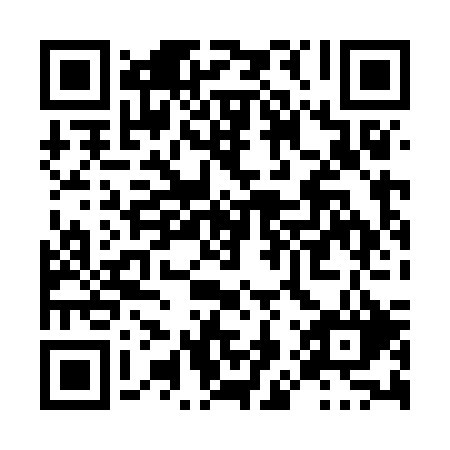 Prayer times for Slavonski Brod, CroatiaWed 1 May 2024 - Fri 31 May 2024High Latitude Method: NonePrayer Calculation Method: Muslim World LeagueAsar Calculation Method: ShafiPrayer times provided by https://www.salahtimes.comDateDayFajrSunriseDhuhrAsrMaghribIsha1Wed3:385:3612:454:427:549:452Thu3:365:3512:454:427:569:473Fri3:345:3412:454:427:579:494Sat3:325:3212:454:437:589:515Sun3:305:3112:454:437:599:526Mon3:275:2912:454:448:009:547Tue3:255:2812:454:448:029:568Wed3:235:2712:444:448:039:589Thu3:215:2512:444:458:0410:0010Fri3:195:2412:444:458:0510:0211Sat3:175:2312:444:468:0710:0412Sun3:155:2212:444:468:0810:0613Mon3:135:2012:444:478:0910:0814Tue3:105:1912:444:478:1010:1015Wed3:085:1812:444:478:1110:1216Thu3:065:1712:444:488:1210:1417Fri3:045:1612:444:488:1310:1618Sat3:025:1512:444:488:1510:1819Sun3:015:1412:454:498:1610:2020Mon2:595:1312:454:498:1710:2121Tue2:575:1212:454:508:1810:2322Wed2:555:1112:454:508:1910:2523Thu2:535:1012:454:508:2010:2724Fri2:515:0912:454:518:2110:2925Sat2:505:0812:454:518:2210:3126Sun2:485:0812:454:528:2310:3227Mon2:465:0712:454:528:2410:3428Tue2:455:0612:454:528:2510:3629Wed2:435:0612:454:538:2610:3730Thu2:425:0512:464:538:2710:3931Fri2:405:0412:464:538:2810:41